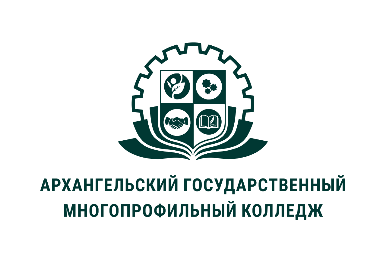 МИНИСТЕРСТВО ОБРАЗОВАНИЯ АРХАНГЕЛЬСКОЙ ОБЛАСТИгосударственное бюджетное профессиональное образовательное учреждение Архангельской области «Архангельский государственный многопрофильный колледж»ОП 05 Основы возрастной и педагогической психологииПериод обучения: 2 семестрРаздел 1. Особенности возрастной и педагогической психологииТема лекции№3: Социально-психологические аспекты воспитанияВопросы для изучения:Цели, средства, методы, инструменты воспитания. Социально-психологические особенности воспитания.Задание:- сделать конспект лекции                                                  Цели и задачи воспитанияГлавной целью воспитания является формирование и развитие ребенка как личности, которая обладает полезными качествами, необходимыми ей для жизни в обществе.Задачи воспитания на всех этапах социальной истории определяются в первую очередь так называемыми общечеловеческими и нравственными ценностями. К ним мы относим понятия добра и зла, порядочности, гуманности и любви к природе, духовности, свободы, ответственности личности за то, что происходит с ней и вокруг нее, скромности, доброты и бескорыстности.Средства воспитания.Слово «средства» в толковом словаре имеет несколько значений. Первое — прием, способ действия для достижения цели. Второе и третье (во множественном числе) — предметы, приспособления для чего-либо; материальные ценности, деньги. Философский словарь дает термин «средства производства», отмечая, что это «вещные» элементы производства в отличие от «личного элемента» — работника. В педагогике изучались преимущественно средства обучения, дидактические средства, понимаемые как материальные предметы, только что названные нами выше, и идеальные средства — это, можно сказать, завоевания человеческой культуры и цивилизации: письмо, речь, символы и знаки, произведения искусства и т. д. В школе средства обучения часто учителем понимаются в основном как технические средства обучения: магнитофон, телевизор, компьютер.Средства воспитания:1.  В очень широком толковании это все социальное, культурное и природное окружение, все социальные институты и создания цивилизации. 2.Средством воспитания называют предметы, вещи окружающей среды, преднамеренно, специально включенные в процесс воспитания. Причем эти предметы могут быть обычными бытовыми предметами общего пользования и специально созданными для педагогических целей: пособия, игры и игрушки, в том числе сложные технические приборы и приспособления вроде компьютера, роботов.Средства воспитания являются «инструментарием» материальной и духовной культуры, который используется для решения воспитательных задач. К средствам относятся:- знаковые символы;- материальные средства;- способы коммуникации;- мир жизнедеятельности воспитанника;- коллектив и социальная группа как организующие условия воспитания;- технические средства;- культурные ценности (игрушки, книги, произведения искусства...);- природа (живая и неживая).В широком смысле слова под средствами воспитания понимают способы организованного и неорганизованного воздействия, при помощи которых одни люди (воспитатели) воздействуют на других людей (воспитанников) с целью выработать у них определенные психологические качества и формы поведения. Под психологическими средствами воздействия на личность (в узком смысле слова) мы понимаем действия, предпринимаемые воспитателем, направленные на изменение личности воспитуемого. К ним относят всевозможные виды научения (которые связаны с формированием поступков человека), убеждение, внушение, изменение социальных установок, преобразование когнитивной сферы, а также психотерапию, социально-психологический тренинг и другие виды психологической коррекции. Средствами воспитания, например, могут быть личный пример воспитателя, образцы поведения демонстрируемые окружающими людьми. Средства воспитания по характеру воздействия на человека делятся на прямые и косвенные. Прямые средства воспитания предполагают непосредственно личностное воздействие одного человека на другого, которое осуществляется в прямом общении друг с другом. Косвенные средства воспитания содержат воздействия, которые реализуются с помощью каких-либо средств, без личных контактов друг с другом воспитателя и воспитанника (например, чтение книг, просмотр кинофильмов, телевизионных и видеофильмов, ссылка на мнение авторитетного человека). По включенности сознания воспитателя и воспитуемого в процесс воспитания его средства делятся на осознанные и неосознанные. Осознанные средства воспитания: воспитатель сознательно ставит перед собой определенную цель, а воспитуемый знает о ней и принимает ее. Неосознанные средства воспитания: воспитуемый принимает воспитательное воздействие без сознательного контроля со своей стороны, а воспитатель также не производит преднамеренного воздействия на воспитуемого. По характеру того, на что в самом объекте воспитания направлены воспитательные воздействия, его средства делят на эмоциональные, когнитивные и поведенческие. На практике они чаще всего являются комплексными, т.е. включают разные стороны личности воспитуемого. Неосознанные средства воспитания трудно оценить из-за недостаточной контролируемости сознанием. Они имеют место чаще, чем осознанные средства воспитания. Когнитивные воспитательные влияния в современных условиях являются основными, так как большинство ученых считают, что знания человека не только определяют его личность, но и его поведение. Эмоциональные воспитательные влияния призваны вызывать и поддерживать у воспитуемого определенные аффективные состояния, которые облегчают или затрудняют принятие им других психологических влияний. Положительные эмоции «открывают», а отрицательные «закрывают» воспитуемого от воспитательного воздействия воспитателя.Определение понятия  метода воспитания.Когда профессиональные педагоги или родители осуществляют свои воспитательные функции, решают очередные конкретные педагогические проблемы, задачи, проще говоря, занимаются с детьми, ведут воспитательную работу, они часто вынуждены задавать себе вопрос: как поступить, как его, ее, их сделать любознательными, прилежными, ответственными, трудолюбивыми и т. д. — словом, тогда они, педагоги, думают о методах воспитания.Методы воспитания - это способы взаимосвязанной деятельности воспитателей и воспитанников, направленной на решение задач воспитания. Это соответствует гуманистическому пониманию процесса воспитания как совместной деятельности учителей и учеников и основному закону воспитания: воспитывать — организуя деятельность воспитанников. Как видим, воспитатель все-таки — организатор деятельности воспитанников, и это педагоги всегда понимали. Поэтому метод воспитания определяют еще и как способ педагогического воздействия на ребенка. И. Ф. Харламов пишет, что методы воспитания — это совокупность способов и приемов воспитательной работы для развития потребностно-мотивационной сферы и сознания учащихся, для выработки привычек поведения, его корректировки и совершенствования.  Профессиональный педагог воздействует на воспитанников, и притом главным образом организуя различные виды развивающей деятельности, общение, интересную содержательную жизнь детей и работающих с ними взрослых. При этом в разнообразной воспитательной работе с детьми педагог может и жестко потребовать подчинения принятым нормам поведения, и страстно убеждать, спорить, доказывать свою правоту, и вести за собой своим собственным примером, и осудить неверное поведение, поступок ученика.  Специалисты различают методы воспитания и методы внеурочной воспитательной работы. Для объединения методов есть определенные основания, хотя эти же специалисты, говоря о процессе воспитания, все же характеризуют методы воспитания как специфические, отличные от обучения методы. При этом подчеркивается, что их лучше называть методами внеурочной воспитательной работы, которую ведут образовательные и воспитательные учреждения.Прием воспитания -  это составная часть метода, подчиненную ему, входящую в его структуру и употребляемую в конкретной ситуации. Педагогическая технология (в воспитательной работе) — это система последовательных и конкретных действий и операций педагога, ведущих к запланированным результатам при организации воспитательной работы с детьми. Иногда педагогическую технологию как научно разработанную систему действий необоснованно сближают с педагогической техникой, по существу, подменяют технологию техникой.Педагогическая техника — это комплекс умений педагога владеть собой, своим эмоциональным внутренним состоянием и внешним поведением и воздействовать на учеников этими профессионально-личностными средствами. К психотехническим умениям педагога относятся техника и культура речи, общения, мимика и пантомимика, умение психофизической регуляции. Методы — одна из основных категорий воспитания — характеризуют деятельностную сторону воспитательного процесса. Знание педагогом общей теории, сущности методов воспитания повышает эффективность их использования.При изучении методов воспитания следует знать еще один термин «методика воспитательной работы» — это отрасль теории воспитания, прикладная научная дисциплина, изучающая методы и формы организации воспитательной работы. По мнению методистов, она должна помочь педагогам овладеть искусством воспитания. Правда, сегодня вместо слов «методика», «методическая система» чаще говорят «технология».Классификация методов воспитания.Познанию методов способствует их классификация, деление на классы, группы по какому-либо признаку, основанию. В педагогике нет строго научной классификации методов по какому-то одному основанию., тем самым стимулирует и корректирует их поведение, развитие. Многообразие методов воспитания, неопределенность их признаков и границ между ними и другими категориями затрудняет их классификацию. Методы воспитания в отечественной науке объединяются в четыре группы и составляют такую систему:1. Методы формирования сознания: рассказ, беседа, лекция, дискуссия, диспут, метод примера.Основная функция первой группы методов состоит в формировании отношений, установок, направленности, убеждений и взглядов воспитанников — всего того, в основе чего лежат знания о нормах поведения, о социальных ценностях. В свою очередь, убеждения человека отражаются на его поведении.Лекция, рассказ, объяснение — это словесные методы, сообщение и анализ информации, имеющей воспитательное содержание и значение. В практике занятие, встречу с учениками и разговор по социально-нравственным проблемам чаще называют беседой, которая на самом деле может быть монологическим выступлением воспитателя. Лекция как систематизированное изложение проблемы доступна старшеклассникам. Рассказ и объяснение скорее подходят для младших и средних школьников. В каждой из этих форм требуется информативность, доступность и эмоциональность, убедительность. Темы могут быть самые разные: социальная жизнь, нравственные, эстетические проблемы, вопросы общения, самовоспитания, конфликты и пр. В методической литературе воспитатель найдет тематику, содержательные материалы и рекомендации по проведению воспитательных бесед с учениками всех возрастов.Беседа как обсуждение, дискуссия и диспут — это такие методы, где имеет место интеллектуальная и эмоциональная активность самих школьников. Воспитательная беседа, дискуссия состоят, как правило, из краткого вступления воспитателя и постановки вопросов для обсуждения преимущественно проблемного характера. Диспут — довольно специальный метод воспитания, предполагает обязательное столкновение противоположных мнений. Для проведения диспута требуется сформулировать тему-название, вопросы для обсуждения, выбрать ведущего (если это не учитель), ознакомить участников с правилами, провести предварительную работу: подготовить некоторых выступающих, наглядные материалы, помещение. Результатом обсуждения должно быть не обязательное согласие всех, а получение и осмысление информации, самостоятельное размышление и выбор.Обсуждение с воспитанниками социально-нравственных и других вопросов, дискуссии требуют от воспитателя и знаний, и опыта, и методических умений. Важно, чтобы активно участвовали, выступали как можно больше воспитанников, в идеале — каждый. Для этого надо придумывать блиц-опросы, игровые голосования, объединения в группы, команды и др. Пример — рассказ, показ, обсуждение, анализ образца, литературного и/или жизненного факта, личности. Одно значение метода-примера -  обсуждение эталона, но есть и другое — демонстрация образца поведения собственным поведением взрослого, учителя, родителей, всех членов общества. Действие первого — иллюстрация, конкретизация общих проблем, активизация собственной душевной работы. Действие второго основано на свойстве личности к подражанию, характер которого зависит от возраста. Подражание образцам свойственно всем, взрослым тоже. Тут действует закон социальной психологии: люди в поведении ориентируются на референтное лицо, чье мнение имеет для них вес, определяет оценки и поведение.Внушение — это воздействие на личность с помощью эмоциональных, иррациональных приемов при сниженной критичности личности, при известном доверии к внушающему. В основном оно используется в медицине, в психотерапии. В воспитании внушение выражается в создании эмоционального фона для совместных переживаний с помощью музыки, поэзии. Педагогам давно известно, что сильные совместные и положительные эмоции являются воспитывающей силой. Используются также элементы психологического тренинга для создания эмоционального состояния, атмосферы доверия, чувства безопасности.2. Методы организации деятельности и формирования опыта поведения: упражнение, приучение, поручение, требование, создание воспитывающих ситуаций.  Методы второй группы реализуют принцип воспитания в деятельности. Еще А. С. Макаренко учил, что нельзя развить мужество или другое качество личности, не создав условий для проявления мужества, справедливости, доброты. Задача педагогов создать такие условия.В отечественной педагогике организация деятельности воспитанников является ведущим методом воспитания. Педагогическое требование понимается как предъявление требований к выполнению определенных норм поведения, правил, законов, традиций, принятых в обществе и в его группах. Требование может выражаться как совокупность правил общественного поведения, как реальная задача, как конкретное указание о выполнении какого-либо действия, как просьба, совет, инструкция. По форме требования бывают прямые и косвенные. Первые имеют вид приказания, указания, инструкции, отличаются решительным тоном, особенно на начальном этапе воспитания. Косвенные требования предъявляются в виде просьбы, совета, намека, они апеллируют к переживаниям, мотивам, интересам воспитанников. В развитом коллективе предпочтительны косвенные требования.Общественное мнение — это выражение группового требования. Оно используется в развитых коллективах при оценке поступков и выражается в нормах, ценностях, взглядах на жизнь всех членов группы, класса. Приучение и упражнение содействуют формированию устойчивых способов поведения, привычек, характера. Приучение — это организация регулярного выполнения воспитанниками действий с целью их превращения в привычные формы поведения. Привычки становятся устойчивыми свойствами и отражают сознательные установки личности, поэтому их так важно формировать. Приучение эффективно на ранних этапах развития. Упражнение — многократное повторение и совершенствование способов действий как устойчивой основы поведения. В широком смысле это такая организация жизни и деятельности воспитанников, которая создает условия для поступков в соответствии с общественными нормами. Упражнение опирается на приучение, тесно с ним связано и реализуется через поручение, выполнение роли в общей деятельности. Поручение как метод воспитания — это исполнение учеником какого-либо дела. Участие в коллективных делах на всех стадиях (планирование, исполнение, оценка) развивает способности и формирует качества личности. Воспитывающие ситуации — это обстоятельства затруднения, выбора, толчка к действию, они могут быть специально организованы воспитателем. Их функция — создать условия для сознательной активной деятельности, в которой проверяются сложившиеся и формируются новые нормы поведения, ценности.3. Методы стимулирования поведения: соревнование, игра, поощрение, наказание.С помощью методов третьей группы педагоги и сами воспитанники регулируют поведение, воздействуют на мотивы деятельности воспитуемых, потому что общественное одобрение или осуждение влияет на поведение, происходит закрепление одобряемых поступков или торможение неодобряемого поведения.Поощрение — это выражение положительной оценки, одобрения, признания качеств, поступков, поведения воспитанника или группы. Оно вызывает чувство удовлетворения, уверенности в своих силах, положительную самооценку, стимулирует воспитанника к улучшению его поведения. Формы поощрения: похвала, благодарность учителя, взрослых, награждение книгами и/или другие материальные награды. Методика поощрения рекомендует одобрять не только результат, но мотив и способ деятельности, приучать воспитанников ценить сам факт одобрения, а не его материальный вес. Поощрение чаще требуется младшим школьникам и неуверенным в себе детям.Наказание — это выражение отрицательной оценки, осуждения действий и поступков, противоречащих нормам поведения. Метод наказания требует обдуманных действий, анализа причин проступка и выбора такой формы, которая не унижает достоинства личности. Формы наказания разнообразны: замечание учителя, предупреждение, беседа, вызов на педсовет, перевод в другой класс, школу, исключение из школы. Частным случаем наказания является метод естественных последствий: насорил — убери, нагрубил — извинись. В советской школе применялся и такой стимулирующий метод, как соревнование, основанный на тяге детей к игре, состязанию. В целом методы этой группы рассматриваются как вспомогательные, в особенности наказание: надо так строить воспитание, чтобы была минимальная необходимость в репрессивных действиях.4. Методы контроля, самоконтроля и самооценки: наблюдение, опросные методы (беседы, анкетирование), тестирование, анализ результатов деятельности.Методы контроля и самоконтроля направлены на анализ и оценку результатов воспитания и влияют на формирование воспитанников скорее косвенно. Если результаты воспитания в приемлемой форме обсуждать с учениками, то можно получить значительный эффект и стимулировать их Основная функция методов контроля — оценка степени достижения целей воспитательного процесса, т. е. оценка его эффективности по результатам воспитания. По этим же результатам оценивают и профессионализм учителя. Другое дело, что полученные этими методами данные о воспитанности учеников можно в какой-то форме сообщать ученикам, чтобы обсудить с учеником его развитие, проблемы, проконсультировать, оказать психолого-педагогическую помощь, поддержку и т. п. Распределение методов по группам в значительной мере условно, потому что личность формируется целиком, не по частям, потому что сознание, отношения, оценки и поведение формируются в единстве в любых обстоятельствах и под влиянием намеренных или случайных действий. В психологии есть принцип единства сознания и деятельности: сознание формируется в деятельности.  принятыми в обществе правилами и ценностями.Формы воспитания.Формы воспитания - это варианты организации конкретного воспитательного процесса, в котором объединены и сочетаются цель, задачи, принципы, закономерности, методы и приемы воспитания.Задача педагога заключается в том, чтобы правильно управлять этим процессом, строить его на основе уважения личности, признания его индивидуальности, прав и свобод. Педагог должен опираться на потенциальные личностные возможности, способствуя их развитию, и на внутреннюю активность детей.Выбор форм воспитательной работы определяется на основе научных принципов в зависимости от следующих факторов:1.	Цель воспитания.2.	Содержание и направленности воспитательных задач.3.	Возраст учащихся.4.	Уровень их воспитанности и личного социального опыта.5.	Особенности детского коллектива и его традиций.6.	Особенности и традиции региона.7.	Технические и материальные возможности школы.8.	Уровень профессионализма учителя.Форм воспитательной работы существует огромное множество. Из всего многообразия форм можно выделить несколько типов, которые различаются между собой по определенным признакам. Эти типы объединяют в себе различные виды форм, каждый из которых имеет бесконечное множество различных вариаций конкретных форм.Выделяют три основных типа: мероприятия, дела, игры. Они различаются по следующим признакам:- по целевой направленности;- по позиции участников воспитательного процесса;- по объективным воспитательным возможностям.Мероприятия - это события, занятия, ситуации в коллективе, организуемые педагогами или кем-либо для воспитанников с целью непосредственного воспитательного воздействия на них. Характерные признаки: созерцательно-исполнительская позиция детей и организаторская роль взрослых или старших воспитанников. Виды форм: беседы, лекции, диспуты, дискуссии, экскурсии, культпоходы, прогулки, обучающие занятия и т.п.Как определенный тип формы работы мероприятие можно выбирать:- когда нужно решить просветительские задачи;- когда необходимо обратиться к содержанию воспитательной работы, требующей высокой компетентности;- когда организаторские функции слишком сложны для детей;- когда стоит задача непосредственного обучения детей чему-либо;- когда необходимы меры по укреплению здоровья детей, их физического развития, по выполнению режима дня, поддержанию дисциплины и порядка.Дела - это общая работа, важные события, осуществляемые и организуемые членами коллектива на пользу и радость кому-либо, в том числе и самим себе. Характерные признаки: деятельно-созидательная позиция детей; их участие в организаторской деятельности; общественно значимая направленность содержания; самодеятельный характер и опосредованное педагогическое руководство. Виды форм: трудовые десанты и операции, рейды, ярмарки, фестивали, самодеятельные концерты и спектакли, агитбригады, вечера, а также другие формы коллективных творческих дел.По характеру реализации форм-дел различают три их подтипа:- дела, в которых организаторскую функцию выполняет какой-либо орган или даже кто-то персонально;- творческие дела, отличающиеся, прежде всего организаторским творчеством какой-либо части коллектива, которая задумывает, планирует и организует их подготовку и проведение;- коллективные творческие дела (КТД), в организации которых и творческом поиске лучших решений и способов деятельности принимают участие все члены коллектива.Среди всех форм воспитательной работы КТД обладают объективными наибольшими воспитательными возможностями, так как они:- предоставляют возможность каждому ребенку внести свой личный вклад в общую работу, проявить свои личностные качества;- обеспечивают активную реализацию и обогащение личного и коллективного опыта;- способствуют укреплению коллектива, его структуры, содействуют разнообразию и мобильности внутриколлективных связей и отношений;- эмоционально привлекательны для ребят, позволяют опираться на значимые для них содержание и способы организации деятельности в самых разных ситуациях воспитательного процесса.Игры - это воображаемая или реальная деятельность, целенаправленно организуемая в коллективе воспитанников с целью отдыха, развлечения, обучения. Характерные признаки: не несут в себе выраженной общественно полезной направленности, но полезны для развития и воспитания их участников; имеет место опосредованное педагогическое воздействие, скрытое игровыми целями. Виды форм: деловые игры, сюжетно-ролевые, игры на местности, спортивные игры, познавательные и др.Имея достаточный запас тех или иных видов форм работы можно каждый раз находить новые их вариации. Надо лишь определить, по каким параметрам можно варьировать. По времени подготовки и проведения:- экспромт;- относительно длительная предварительная подготовка.По способу организации:- организуемые одним человеком;- организуемые группой участников;- организуемые коллективно.По характеру включения в деятельность:- обязательное участие;- добровольное участие.По взаимодействию коллектива с другими коллективами и людьми:- «открытые» (для других, совместно с другими);- «закрытые» (для своего коллектива).По методам воспитания:- словесные (конференции);- практические (походы);- наглядные (выставки).По направлению воспитательной работы или видам деятельности:- организация познавательно-развивающей деятельности;- нравственное воспитание;- эстетическое воспитание;- физическое воспитание.Таким образом, различные вариации форм воспитательной работы позволяют полнее использовать их потенциал и целенаправленно выбирать соответствующие варианты форм, учитывая их достоинства и недостатки.Социально-психологические особенности воспитанияС точки зрения социализации воспитание - целенаправленный процесс включения ребенка в общество, результат усвоения и активного воспроизводства индивидом социального опыта, осуществляемый в общении и деятельности. Воспитание осуществляется в основном в процессе обучения. Однако, процесс воспитания не может сводиться к усвоению определенных знаний, так как знания приобретают действенный характер только после превращения их в осознанные убеждения. Для того, чтобы эти убеждения стали действительно стойкими, применяются тренинговые технологии. Сначала у детей или подростков формируется представление о предмете (или явлении), затем вырабатывается соответствующее отношение к нему и, далее, осваиваются адекватные способы поведения (навыки).Получение знаний путем учения преимущественно определяет познавательное развитие ребенка и непосредственно соотносится с предметной, практической деятельностью. В свою очередь, общение более всего влияет на становление личности и, следовательно, связано с воспитанием, взаимодействием человека с человеком. Психологически правильное воспитание и есть продуманное, научно обоснованное общение людей, рассчитанное на развитие каждого из них как личности.Воспитательное воздействие человека на человека предполагает правильное восприятие и оценку друг друга людьми, вовлеченными в этот процесс. Поэтому если мы не знаем механизмы восприятия человека человеком в процессе общения, то вряд ли сможем разумно управлять воспитательным процессом через общение, предвидеть его результаты.Способность правильно воспринимать и понимать людей имеет, вероятно, генетические корни и по биосоциальным законам совершенствуется с младенческого возраста. М.И.Лисина специально изучала основанный на этой способности процесс развития общения и его роль в воспитании детей разного возраста. С рождения ребенка его общение с окружающими людьми направляется особой потребностью. Она состоит в стремлении человека к познанию самого себя и окружающих людей с целью саморазвития. Знания о себе и о людях тесно переплетаются с отношением к другим людям, со стремлением к оценке и самооценке. Оценка со стороны другого человека позволяет выяснить, как он воспринимает данную личность, способствует формированию самооценки и в конечном счете образа Я.По мнению М.И.Лисиной, потребность в общении с окружающими людьми у детей отчетливо выступает уже в возрасте 2,5 месяцев от рождения и непосредственно проявляется в известном комплексе оживления. В дальнейшей жизни ребенка процесс развития общения движется в следующих основных направлениях: а) развитие мотивов общения; б) развитие средств общения; в) совершенствование форм общения.Развитие мотивов общения идет параллельно с развитием личности ребенка, системы его интересов и потребностей. В онтогенезе от первых месяцев жизни до окончания школы один за другим возникают виды мотивов, на основе которых выделяются разновидности общения: органические, познавательные, игровые, деловые, интимно-личностные и профессиональные.Органические мотивы — это потребности организма, для постоянного удовлетворения которых необходимо общение младенца со взрослыми людьми. Ранние мотивы появляются с рождения и доминируют до возраста 2-3 месяца. Затем к ним присоединяются познавательные мотивы, предполагающие общение ради познания, удовлетворения любопытства. Вначале они возникают у детей младенческого возраста на базе врожденного ориентировочного рефлекса или ориентировочной реакции, которые затем превращаются в потребность в новых впечатлениях. Именно она становится поводом для частых обращений ребенка к взрослому, начиная примерно со второго полугодия жизни.Когда дети включаются в разнообразные игры, то поводом для общения с окружающими людьми для них становятся игровые мотивы, которые представляют собой сочетание потребности в познании и движении, а позднее - в конструировании.Деловые мотивы общения рождаются у детей в активной игровой и бытовой деятельности, связаны с необходимостью получения помощи со стороны взрослых.У детей дошкольного и младшего школьного возраста доминируют три группы мотивов общения.Интимно-личностные мотивы возникают тогда, когда появляется способность и потребность в самопознании и самосовершенствовании. Это обычно связано с началом подросткового возраста. Когда старшие школьники задумываются над своей будущей профессией, у них появляется последняя группа мотивов общения, встречающихся в детстве, - профессиональные.Развитие мотивационной сферы общения в течение детства, добавление к прежде действовавшим мотивам новых ведет к дифференциации видов общения и расширяет возможности для воспитания личности. Попробуем проследить эти возможности, заметив, что возникновение новых мотивов общения фактически означает появление новых его видов по аналогии с тем, как развитие видов предметной. Деятельности соотносится с развитием мотивов познания.Содержанием общения, которое служит воспитательным целям, является передача от человека к человеку полезной информации. на основе которой люди могут формироваться и развиваться как личности. Эта информация включает ценности, нормы и формы поведения, оценки и представления, идеалы, цели и смысл жизни. Мера их принятия одним человеком в общении с другими людьми зависит от отношения людей друг к другу. Данные отношения, в свою очередь, определяются эталонами межличностного восприятия.По сложившейся с тех пор и укрепившейся с годами педагогической традиции стали возводить почти в абсолют значение коллектива в воспитании личности. Теоретические положения, касающиеся его роли в воспитании, достаточно известны из курса педагогики, ее истории. В свое время В.М.Бехтерев совместно с М.В.Ланге провели серию экспериментов, в которых показали, что влияние группы, напоминающей средний реальный коллектив, на индивида не всегда и не во всем только положительное. В этих экспериментах обнаружено, что такой коллектив может подавлять особо творческую, одаренную личность, невольно препятствуя ее развитию, не принимая и из-за непонимания, зависти и нездоровых агрессивных тенденций даже активно отвергая ее творения.В жизни мы встречаем немало примеров, когда отдельные талантливые люди фактически «перерастают» свое время и свой профессионально-творческий коллектив. Они оказываются не понятыми и не принятыми не только в нем, но и в обществе в целом, испытывают со стороны общества и своего собственного коллектива давление, направленное на то, чтобы побудить их отказаться от своих идей, идеалов и целей, быть такими, как все. Их отвергают не только собственные творческие коллективы, но и даже собственная страна.Не так уж редки случаи, когда кто-либо из детей, опережая в развитии своих товарищей по коллективу, попадает в ситуацию беспринципного и даже аморального давления со стороны сверстников по коллективу. Например, многие отличники в школе, добросовестные и трудолюбивые дети, превосходящие по уровню своего развития товарищей по классу, оказываются отвергнутыми ими только потому, что отличаются от них. К таким детям нередко относятся даже хуже, чем к явным лентяям и нарушителям дисциплины. Реальный коллектив, как показывает жизненная практика, в отличие от идеального, изображаемого в теории и на страницах педагогических книг, не всегда есть безусловное благо для личности и ее развития.Следует учитывать степень, уровень развития коллектива. А.С.Макаренко, многие современные последователи, отстаивающие принципы коллективистского воспитания, имели и имеют в виду высокоразвитые детские и педагогические коллективы. Факты, которыми располагает социальная и педагогическая психология, свидетельствуют, что среди реально существующих коллективов, воспитывающих личность, высокоразвитых почти не встречается, не более 6-8%, да и то эти данные относятся ко времени так называемого застоя.В начале 21 века в нашей стране ситуация не улучшилась. Большинство существующих детских групп и объединений относятся или к средне- или к слаборазвитым социальным общностям и никак не могут претендовать на то, чтобы называться коллективами в теоретическом смысле этого слова.Современный человек формируется, личностно развивается не только под воздействием коллектива, но и под влиянием множества других социальных факторов и институтов. На него существенное воздействие оказывают печать, средства массовой информации, литература, искусство, общение с самыми разными людьми, с которыми человек встречается обычно вне коллектива. Практически невозможно точно установить, чье воспитательное воздействие на личность сильнее: реальных коллективов или всех других, в том числе случайных, социальных факторов.Сказанное не означает отрицания ценности коллектива для становления человека как личности. Высокоразвитые коллективы (а во многих случаях и среднеразвитые), конечно, полезны для формирования личности. О том, что реальный коллектив способен оказывать положительное влияние на личность, свидетельствуют многочисленные данные, полученные и в педагогике, и в психологии. Теоретическое признание и экспериментальное подтверждение получило, например, положение о том, что личностью человек не рождается, а становится. Многое, что в человеке есть положительного, действительно приобретается в разного рода коллективах в результате общения и взаимодействия с людьми, однако далеко не все. Коллектив способен оказывать на личность разное, не только положительное, но и отрицательное воздействие.Основные источники:1.. Обухова, Л. Ф.  Возрастная психология : учебник для среднего профессионального образования / Л. Ф. Обухова. — Москва : Издательство Юрайт, 2023. — 460 с. — (Профессиональное образование). — ISBN 978-5-534-00646-9. — Текст : электронный // Образовательная платформа Юрайт2.Гонина, О. О.  Психология дошкольного возраста : учебник и практикум для среднего профессионального образования / О. О. Гонина. — 3-е изд., перераб. и доп. — Москва : Издательство Юрайт, 2023. — 460 с. — (Профессиональное образование). — ISBN 978-5-534-17775-6. — Текст : электронный // Образовательная платформа Юрайт 3. Савенков, А. И.  Педагогическая психология : учебник для среднего профессионального образования / А. И. Савенков. — 3-е изд., перераб. и доп. — Москва : Издательство Юрайт, 2023. — 595 с. — (Профессиональное образование). — ISBN 978-5-534-18096-1. — Текст : электронный // Образовательная платформа Юрайт [сайт].